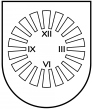 LATVIJAS  REPUBLIKA PRIEKUĻU NOVADA PAŠVALDĪBAReģistrācijas Nr. 90000057511, Cēsu prospekts 5, Priekuļi, Priekuļu pagasts, Priekuļu novads, LV-4126 www.priekuli.lv, tālr. 64107871, e-pasts: dome@priekulunovads.lvLēmumsPriekuļu novada Priekuļu pagastā2019.gada 28.novembrī						               Nr.477								(protokols Nr.477, 11.p)Par Priekuļu novada pašvaldības dalību Vidzemes novadu dienā Rīgas CentrāltirguPriekuļu novada dome izskata Vidzemes plānošanas reģiona aicinājumu (Reģ.nr.3-4/2019-5927, 22.11.2019.) piedalīties Vidzemes novadu dienā Rīgas Centrāltirgū 2020. gadā.Izvērtējot domes rīcībā esošo informāciju, konstatēts, ka Vidzemes plānošanas reģions (turpmāk – VPR) sadarbībā ar Rīgas Centrāltirgu plāno 2020. gada 24. vai 25. aprīlī organizēt Vidzemes novadu dienu Centrāltirgū. Pasākumā paredzēta uzņēmēju tirgošanās ar saviem ražojumiem, kultūras programma un novadu tūrisma piedāvājuma popularizēšana.Novadu dienas tiek organizētas ar dalībnieku līdzmaksājumu, kurā iekļautas mārketinga aktivitātes, daļa no tūrisma/kultūras programmas un tirdzniecības vietas iekārtošana, kas kopējo lietu organizēšanai ir aptuveni 250 EUR. Precīzu līdzmaksājumu summu būs iespējams noteikt brīdī, kad būs precīza informācija, cik pašvaldības apstiprinās savu dalību ar oficiālu vēstuli un tiks precizētas visas tāmes pozīcijas ar konkrētiem pakalpojumu sniedzējiem. Likuma “Par pašvaldībām” 12.pants nosaka, ka pašvaldība attiecīgās administratīvās teritorijas iedzīvotāju interesēs var brīvprātīgi realizēt savas iniciatīvas ikvienā jautājumā, ja tas nav Saeimas, Ministru kabineta, ministriju, citu valsts iestāžu, tiesas vai citu pašvaldību kompetencē vai arī ja šāda darbība nav aizliegta ar likumu, savukārt, 15.panta 10.punkts paredz pašvaldības autonomo funkciju- sekmēt saimniecisko darbību attiecīgajā administratīvajā teritorijā un 21.panta otrā daļa nosaka, ka domes darbībai un lēmumiem jābūt maksimāli lietderīgiem.Ņemot vērā iepriekš minēto un pamatojoties uz likuma „Par Pašvaldībām” 12.pantu, 15.panta 10.punktu,  21.panta otro daļu, Vidzemes plānošanas reģiona aicinājumu un Tautsaimniecības komitejas 2019.gada 21. novembra (protokols Nr.12) lēmumu un Finanšu komitejas 2019.gada 25.novembra (protokols Nr.12) lēmumu, atklāti balsojot: PAR –14 (Elīna Stapulone, Dace Kalniņa, Aivars Tīdemanis, Elīna Krieviņa, Jānis Mičulis, Mārīte Raudziņa, Arnis Melbārdis, Jānis Ročāns, Aivars Kalnietis, Normunds Kažoks, Ināra Roce, Elīna Krieviņa, Māris Baltiņš, Baiba Karlsberga), PRET –nav, ATTURAS –nav,  Priekuļu novada dome nolemj: Piedalīties Vidzemes novadu dienu Centrāltirgū 2020. gada aprīlī;Par lēmuma izpildi atbildīgo noteikt izpilddirektoru F. Puņeiko un tūrisma darba organizatore E.Tilaka;Lēmuma izpildes kontrole finanšu jautājumos Finanšu un grāmatvedības nodaļai (vadītāja I.Rumba).Domes priekšsēdētāja		(paraksts)						Elīna Stapulone